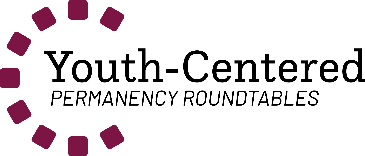 YCPRT Permanency Monitoring Tool  Today’s Date:                               Youth’s Name:                                           Case ID:                                     Youth’s DOB:      Today’s Date:                               Youth’s Name:                                           Case ID:                                     Youth’s DOB:      Legal PermanencyRate the following YOUTH FOCUSED INDICATORS from 1-5 with 1 being “Poor” and 5 being “Achieved”Relational PermanencyRate the following ADULT FOCUSED INDICATORS from 1-5 with 1 being “Poor” and 5 being “Achieved”Residential  Permanent Home                   1        2        3        4      5The placement setting of the youth ranges from most restrictive to least restrictive.Social Connectedness 1      2       3       4       5Youth has many adult connections and relationships that indicate people are connected to them. (Consideration: Circle of Support)Agreement on Permanency Plan      1       2        3        4        5The youth and the professional team agree with the identified permanency plan.Belonging1       2        3        4        5Sense that the youth and adults are part of the same family. Including participation in family events and activities.Adult Commitment to Legal Permanency     1         2        3        4      5The individual and/or family has demonstrated the commitment to be a legal permanency option for the youth.Parenting                      1        2        3        4        5Youth is provided with significant guidance, support, security, stability, and nurturing from a parenting figure which is expected to last well into adulthood. Team Member Alignment           1         2        3        4      5The YCPRT team members are all aligned with the primary permanency plan. Unconditional Commitment1       2        3        4        5The adult(s) state and demonstrate a commitment that the youth will remain a part of the family “for better or worse”.Permanency Finalization                                   1         2        3        4      5The youth’s legal status is positioned for adoption, legal guardianship, or reunification with a legal permanency motion filed.Lifelong Intent1       2       3        4       5The adult(s) express intention that their relationship will be consistent throughout the youth’s life.Based on the combined Legal and Relational Permanency:Achieved         Very Good             Good             Marginal           Fair          Poor50                   49-40               39-30             29-20           19-11         10Legal Permanency Rating:                                 Relational Permanency Rating:             Total Rating (number & level):              Rating Examples:  Rating Examples:  Rating Examples:  Rating Examples:  Legal PermanencyRate the following YOUTH FOCUSED INDICATORS from 1-5 with 1 being “Poor” and 5 being “Achieved”Legal PermanencyRate the following YOUTH FOCUSED INDICATORS from 1-5 with 1 being “Poor” and 5 being “Achieved”Relational PermanencyRate the following ADULT FOCUSED INDICATORS from 1-5 with 1 being “Poor” and 5 being “Achieved”Relational PermanencyRate the following ADULT FOCUSED INDICATORS from 1-5 with 1 being “Poor” and 5 being “Achieved”Residential to Permanent Home The placement setting of the youth ranges from most restrictive to least restrictiveSocial Connectedness Youth has many adult connections & relationships that indicate people are connected to them. EXAMPLES: Rating of 1: Residential treatment centerRating of 2: Group home Rating of 3: Foster homeRating of 4: Foster home with sibling(s)Rating of 5: Lifelong placement in permanent homeEXAMPLES: Rating of 1: Residential treatment centerRating of 2: Group home Rating of 3: Foster homeRating of 4: Foster home with sibling(s)Rating of 5: Lifelong placement in permanent homeEXAMPLES: (Consideration: Circle of Support)Rating of 1: Youth unable to identify adult supports or connections Rating of 3: Youth identifies minimal supportive adult connections including professionals (paid staff)Rating of 5: Youth identify numerous adult connections and supports; they include non-professionals EXAMPLES: (Consideration: Circle of Support)Rating of 1: Youth unable to identify adult supports or connections Rating of 3: Youth identifies minimal supportive adult connections including professionals (paid staff)Rating of 5: Youth identify numerous adult connections and supports; they include non-professionals Agreement on Permanency Plan      Youth has identified a permanency plan. The professional team believes it can be executed.BelongingSense that the youth and adults are part of the same family. Including participation in family events and activities.EXAMPLES: Rating of 1: Youth has not identified a permanency plan; Youth is resistant or unableRating of 3: Youth has identified a permanency plan; professional team is in partial agreement and has identified an alternative plan to be exploredRating of 5: Youth and professionals believe permanency plan can be executedEXAMPLES: Rating of 1: Youth has not identified a permanency plan; Youth is resistant or unableRating of 3: Youth has identified a permanency plan; professional team is in partial agreement and has identified an alternative plan to be exploredRating of 5: Youth and professionals believe permanency plan can be executedEXAMPLES: Rating of 1: Youth and adults do not consider each other familyRating of 3: Adults partially include youth in family events and activitiesRating of 5: Youth are included in all family events and activities; youth and adults consider each other familyEXAMPLES: Rating of 1: Youth and adults do not consider each other familyRating of 3: Adults partially include youth in family events and activitiesRating of 5: Youth are included in all family events and activities; youth and adults consider each other familyAdult Commitment to Legal Permanency     The individual and/or family has demonstrated the commitment to be a legal permanency option for the youth.Parenting                    Youth is provided with significant guidance, support, security, stability, and nurturing from a parenting figure which is expected to last well into adulthood. EXAMPLES: Rating of 1: Residential placement, or placement that has stated they aren’t willing to commit to permanency/ adoption Rating of 3: Placement has stated commitment, but not demonstrated their commitment consistently through actionRating of 5: Adoption finalization is scheduled or completedEXAMPLES: Rating of 1: Residential placement, or placement that has stated they aren’t willing to commit to permanency/ adoption Rating of 3: Placement has stated commitment, but not demonstrated their commitment consistently through actionRating of 5: Adoption finalization is scheduled or completedEXAMPLES: Rating of 1: Unable to identify any parental figureRating of 3: Identifies parental figure, but relationship needs improvement/ strengtheningRating of 5: Strong relationship with an adult who providers guidance, support, security, stability and nurturingEXAMPLES: Rating of 1: Unable to identify any parental figureRating of 3: Identifies parental figure, but relationship needs improvement/ strengtheningRating of 5: Strong relationship with an adult who providers guidance, support, security, stability and nurturingTeam Member Alignment           The YCPRT team members are all aligned with the primary permanency plan. Unconditional CommitmentThe adult(s) state and demonstrate a commitment that the youth will remain a part of the family “for better or worse.”EXAMPLES: Rating of 1: Internal and external professional team members involved in this process all lack agreement on the planRating of 3: The professional team agrees aside from the youth’s assigned GAL who is adamantly against the plan Rating of 5: All team members agree EXAMPLES: Rating of 1: Internal and external professional team members involved in this process all lack agreement on the planRating of 3: The professional team agrees aside from the youth’s assigned GAL who is adamantly against the plan Rating of 5: All team members agree EXAMPLES: Rating of 1: No adults have been identified to show commitment to youth Rating of 3: Expresses conditions in which youth must meet in order to remain with themRating of 5: Adult supporter clearly demonstrates commitment to support the youth in any circumstanceEXAMPLES: Rating of 1: No adults have been identified to show commitment to youth Rating of 3: Expresses conditions in which youth must meet in order to remain with themRating of 5: Adult supporter clearly demonstrates commitment to support the youth in any circumstancePermanency Finalization                The youth’s legal status is positioned for adoption, legal guardianship, or reunification with a legal permanency motion filed.Lifelong IntentThe adult(s) express intention that their relationship will be consistent throughout the youth’s life.EXAMPLES: Rating of 1: No discussion regarding permanency and/or no identified permanency optionRating of 3: Adults have expressed commitment to legal permanency, but no action takenRating of 5: Legal permanency paperwork finalizedEXAMPLES: Rating of 1: No discussion regarding permanency and/or no identified permanency optionRating of 3: Adults have expressed commitment to legal permanency, but no action takenRating of 5: Legal permanency paperwork finalizedEXAMPLES: Rating of 1: No adults have expressed/demonstrated consistence in supporting the youthRating of 3: Showing up at events and checking in occasionally Rating of 5: Present when support is needed, consistent in intention EXAMPLES: Rating of 1: No adults have expressed/demonstrated consistence in supporting the youthRating of 3: Showing up at events and checking in occasionally Rating of 5: Present when support is needed, consistent in intention 